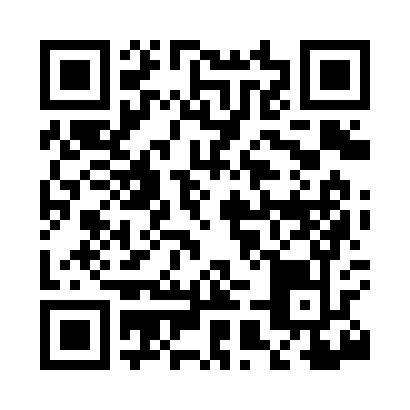 Prayer times for Depew, Iowa, USAMon 1 Jul 2024 - Wed 31 Jul 2024High Latitude Method: Angle Based RulePrayer Calculation Method: Islamic Society of North AmericaAsar Calculation Method: ShafiPrayer times provided by https://www.salahtimes.comDateDayFajrSunriseDhuhrAsrMaghribIsha1Mon3:555:431:225:279:0210:492Tue3:565:431:225:279:0110:483Wed3:575:441:235:279:0110:484Thu3:585:441:235:279:0110:475Fri3:595:451:235:289:0110:476Sat4:005:461:235:289:0010:467Sun4:015:461:235:289:0010:458Mon4:025:471:235:288:5910:449Tue4:035:481:245:288:5910:4410Wed4:045:491:245:288:5810:4311Thu4:055:491:245:288:5810:4212Fri4:065:501:245:278:5710:4113Sat4:085:511:245:278:5710:4014Sun4:095:521:245:278:5610:3915Mon4:105:531:245:278:5510:3816Tue4:125:541:245:278:5510:3617Wed4:135:541:245:278:5410:3518Thu4:145:551:245:278:5310:3419Fri4:165:561:255:278:5210:3320Sat4:175:571:255:268:5210:3121Sun4:185:581:255:268:5110:3022Mon4:205:591:255:268:5010:2923Tue4:216:001:255:268:4910:2724Wed4:236:011:255:258:4810:2625Thu4:246:021:255:258:4710:2426Fri4:266:031:255:258:4610:2327Sat4:276:041:255:248:4510:2128Sun4:296:051:255:248:4410:2029Mon4:306:061:255:248:4310:1830Tue4:326:071:255:238:4110:1731Wed4:336:081:255:238:4010:15